Manuál pro pobyt v klubovnách střediska Karla ŠimkaJunák – český skaut, středisko Karla Šimka Hradec Králové z.s.Sokolovská 79, Hradec Králové, 50002IČO: 626 90 47ev.č. 526.01KontaktySprávce klubovny:Martin „Světluška“ Pavlíksvetlunda@gmail.com+420 721 780 506KlubovnyV celé budově se nachází čtyři klubovny a jedna společenská místnost, tedy celkově pět místností. Vždy půjčujeme takové množství kluboven, jaké si dohodnete předem. Automaticky tedy nepůjčujeme všechny místnosti. Elektřina v jednotlivých místnostech se nejdříve musí zapnout vypínačem umístěným před každou klubovnou venku. ChodbaSvětla na chodbě jsou řízeny časovým spínačem, takže pokud si je zapnete, sama se vypnou. KuchyňkaKuchyňka obsahuje vše, co je potřeba pro plnohodnotné vaření i pro velké skupiny, až 100 lidí. Součástí vybavení jsou dvě varné desky - napravo je sklokeramická a druhá nalevo a větší, je indukční. Na indukční desce lze vařit pouze v magnetickém nádobí, kterým je kuchyň také vybavena. Trouba, mikrovlnná trouba, dvě rychlovarné konvice, lednička s mrazničkou, dřez na mytí nádobí s tlakovou sprchou. Kuchyň je vybavena a talíři, hrnky a příbory. Servíruje se na servírovacím stole. Záchody a koupelnaV klubovně se nachází dvoje záchody, pánské a dámské a jeden záchod pro invalidy spojený s koupelnou vybavenou sprchovým koutem. Toaletní papír je vždy na začátku víkendu doplněn.ZahradaNa zahradě je volně k použití dětské hřiště s houpačkou a skluzavkou. K dispozici je ohniště a altán.Dejte prosím pozor na okrasné rostliny, keříky a stromky. Součástí zahrady je i trampolína. Nosnosttrampolíny při plném využití je 100 kg, prosíme o důsledné dodržování nosnosti. Zejména děti majítendenci tam být v mnohem větším počtu, než je povoleno!TopeníTopení je nastaveno na celý váš pobyt. Teplo v místnostech je možné regulovat kohouty na jednotlivých topeních. Zároveň dbejte na důsledné zavírání bílých dveří mezi zádveřím a chodbou. Při odjezdu je potřeba všechny topení nastavit na 0. Na chodbách prosím radiátory nezapínejte vůbec, není to nutné.Hasící přístroje a lékárničkaV budově najdete celkem tři. Dva na chodbách a jeden v zadní místnosti v levé části klubovny. Lékárnička je na chodbě.PřezouváníV celé klubovně se přezouváme. Boty si nechávejte přímo v zádveří budovy, na stejném místě pak naleznete botníky, ve kterých si můžete vypůjčit bačkory, nemáte-li sebou vlastní.InternetV klubovně je bezdrátový internet. Nejlepší signál je v pravé části klubovny. Heslo k wifi SKAUTSokolovská79 a SKAUTSokolovská79 JIH, vám na vyžádání sdělí správce klubovny.ParkováníParkování je možné přímo na ulici Sokolovská, dejte jen prosím pozor, abyste autem nestáli před vjezdem na pozemek našich sousedů. Zrovna tak je možné auto zaparkovat přímo na pozemku klubovny, na betonovém hřišti vedle budovy. Při větším počtu aut se pak domluvte se správcem klubovny. Klíč od brány je stejný jako od vchodové branky a vchodu do budovy.ZamykáníPři delším pobytu v klubovně a přes noc zamykejte vchodovou branku a oba vchody do budovy. Navše je jeden univerzální bezpečnostní klíč. Každá klubovna uvnitř budovy má svůj vlastní klíč.OknaPokud plánujete odejít z klubovny, zkontrolujte prosím, že jsou zavřená okna.Uzávěry vody, pojistkyS uzávěry ani s pojistkami prosím nemanipulujte, v případě jakéhokoli problému prosíme kontaktovat správce klubovny. Všechny uzávěry a hlavní jističe jsou v technické místnosti v  levé části základny.  Nakládání s odpadyV kuchyňce třiďte odpad do plastových boxů (papír, plast, sklo a kov) a do koše na odpadky – směs.V klubovnách používejte koše směsný odpad, případně na odpad separovaný, pokud tam takové koše jsou. Na konci víkendu je třeba odpad vynést - směsný odpad, papír, plast a BIO odpad vyneste do odpadových nádob před klubovnou. Sklo vyneste do odpadových nádob umístěných u tří vysokých panelových domů u klubovny. Dbejte prosím na to, ať po vašem pobytu nezůstanou v klubovnách a v kuchyňce žádné odpadky, případně nádoby vymyjte. Úklid budovyKlubovny si prosím na začátku dobře prohlédněte, abyste věděli, jak mají po vašem odjezdu vypadat.Pokud si něco v klubovně půjčujete, dbejte na to, aby to bylo vráceno na stejné místo. Často se nám stává, že vybavení té či oné klubovny nacházíme v úplně jiné místnosti! Stejné pravidlo platí zejména ohledně židlí v jednotlivých místnostech. Klubovny je potřeba při odjezdu zamést a vytřít.Klubovna 3.oddílu Poutníci 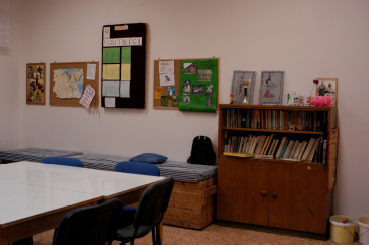 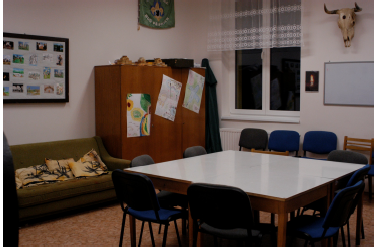 Klubovna 4.roje světlušek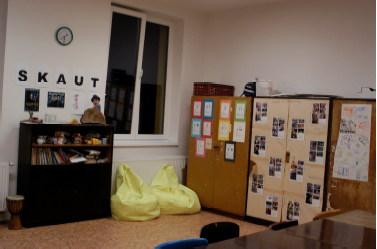 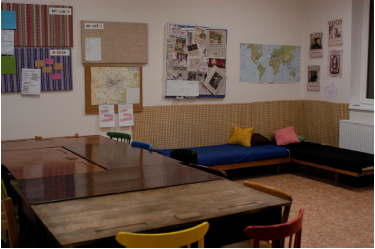 Klubovna 18.smečky STOPA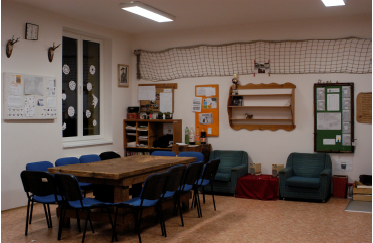 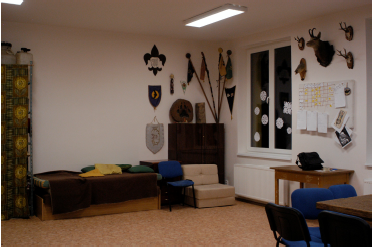 Klubovna 19.oddílu Lvíčata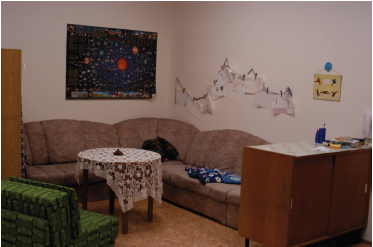 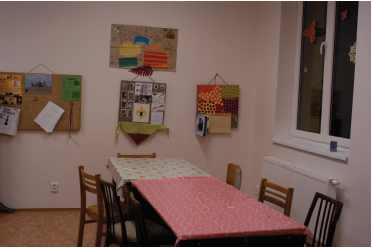 Společenská místnost 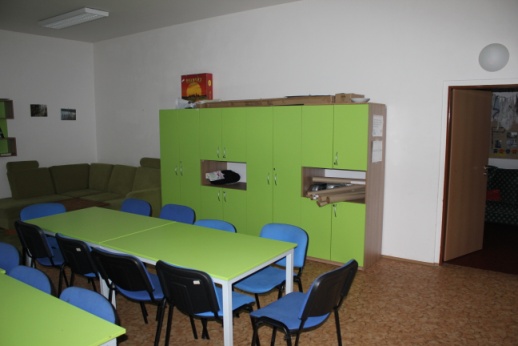 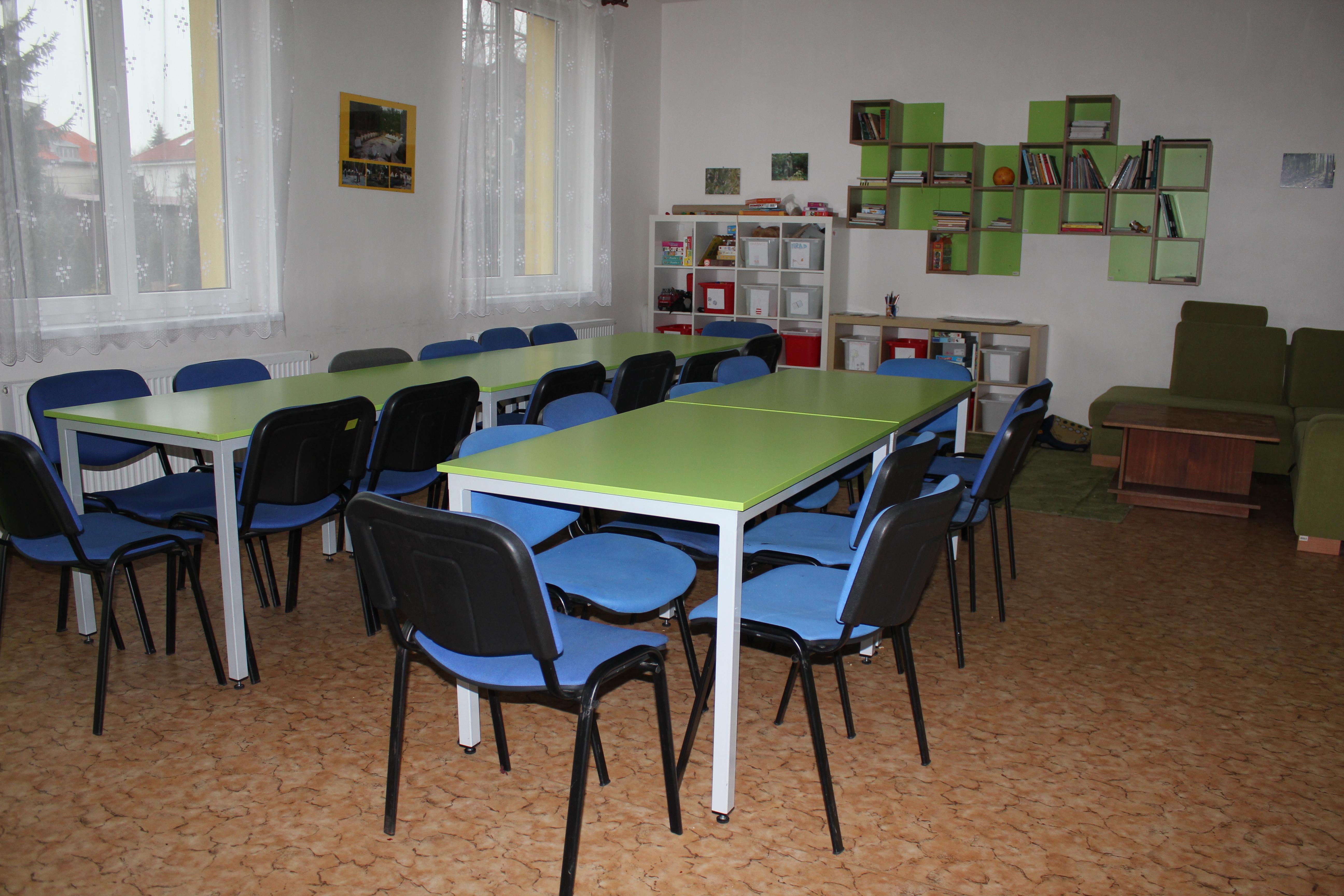 Chodbaopět platí stejné pravidlo jako u kluboven a to vrátit chodbu do původního stavu co se týče nábytku.Při odjezdu z klubovny je potřeba celou chodbu zamést a vytřít.Kuchyňka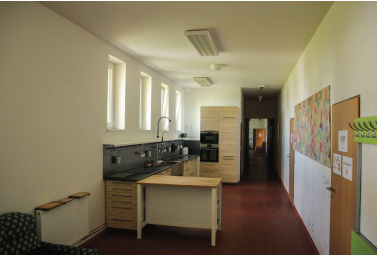 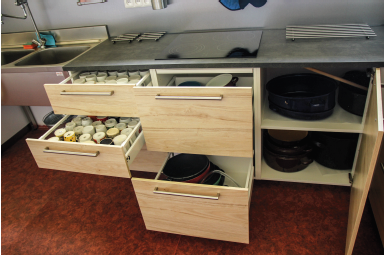 Seznam činností, které je potřeba v kuchyňce udělat při odjezdu:umýt nádobí, utřít ho a vrátit na původní místoumýt a vyčistit linku a dřezvarné desky čistěte pouze houbičkou nikoliv hrubou stranou, pouze molitanovou částí!vyprázdnit vodu z varné konvice a vypojit ji z elektřinyvytřídit plastové boxy a zneškodnit odpady (viz. nakládání s odpady)zamést a vytřít podlahumokré utěrky roztáhnout na topení, aby uschly, nebo zavěsit na háčkyjídlo, které si nechcete vzít domů, nechte prosím na lince – maximálně trvanlivé potraviny a po dohodě se správcemvyklidit ledničku a mrazák od všech potravinZáchody a koupelnaumýt umyvadla, vyčistit výtok umyvadel od vlasů apod.vynést odpadkové koševytřít podlahu v obou záchodech a koupelněvypláchnout sprchový kout, byl-li používánvšude spláchnout, i na bidetechvyčistit zrcadla ZahradaZkontrolujte prosím, že na zahradě nezůstalo žádné vybavení z kluboven. Je třeba sesbírat veškerýodpad, který při pobytu vznikl.Úklidové prostředkyVeškeré úklidové prostředky naleznete v úklidové místnosti.  Úklidové prostředky po úklidu prosím vraťte na původní místo.Předání klubovny Ráno mezi 8:00 a 9:00 v den odjezdu z klubovny prosím zavolejte správci klubovny, aby si klubovnu převzal. Při odjezdu z klubovny si správce klubovny celou budovu projde a zkontroluje její stav a případně upozorní na nedostatky, které bude třeba odstranit.							Platnost manuálu od 1.10.2017							Ing. Martin Karafiát 							zástupce vedoucího střediska